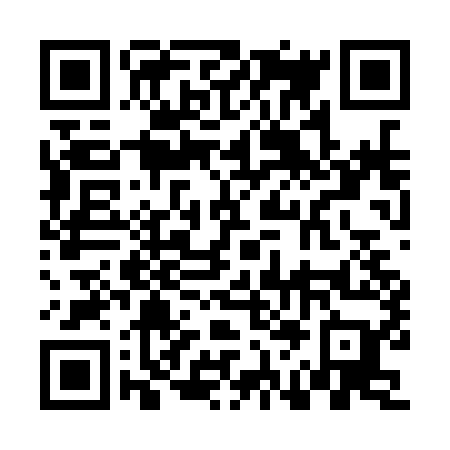 Ramadan times for Adozo Zrandah, PakistanMon 11 Mar 2024 - Wed 10 Apr 2024High Latitude Method: Angle Based RulePrayer Calculation Method: University of Islamic SciencesAsar Calculation Method: ShafiPrayer times provided by https://www.salahtimes.comDateDayFajrSuhurSunriseDhuhrAsrIftarMaghribIsha11Mon5:275:276:4812:434:066:396:397:5912Tue5:265:266:4612:434:066:396:398:0013Wed5:255:256:4512:424:066:406:408:0014Thu5:245:246:4412:424:076:416:418:0115Fri5:225:226:4312:424:076:416:418:0216Sat5:215:216:4212:414:076:426:428:0217Sun5:205:206:4012:414:076:436:438:0318Mon5:195:196:3912:414:076:436:438:0419Tue5:175:176:3812:414:086:446:448:0520Wed5:165:166:3712:404:086:456:458:0521Thu5:155:156:3512:404:086:456:458:0622Fri5:135:136:3412:404:086:466:468:0723Sat5:125:126:3312:394:086:466:468:0724Sun5:115:116:3212:394:086:476:478:0825Mon5:095:096:3012:394:086:486:488:0926Tue5:085:086:2912:394:086:486:488:1027Wed5:075:076:2812:384:096:496:498:1028Thu5:055:056:2712:384:096:506:508:1129Fri5:045:046:2512:384:096:506:508:1230Sat5:035:036:2412:374:096:516:518:1331Sun5:015:016:2312:374:096:526:528:131Mon5:005:006:2212:374:096:526:528:142Tue4:584:586:2012:364:096:536:538:153Wed4:574:576:1912:364:096:546:548:164Thu4:564:566:1812:364:096:546:548:175Fri4:544:546:1712:364:096:556:558:176Sat4:534:536:1512:354:096:556:558:187Sun4:524:526:1412:354:096:566:568:198Mon4:504:506:1312:354:096:576:578:209Tue4:494:496:1212:344:096:576:578:2110Wed4:474:476:1112:344:096:586:588:21